                      Popote Roulante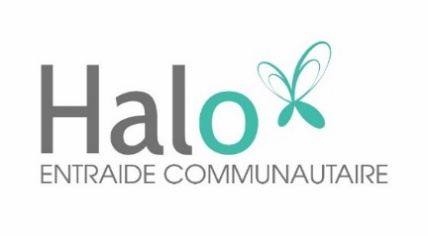 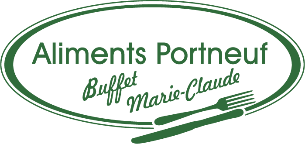 *Chaque repas inclus l’entrée, le repas principal et le dessert/collation pour 8,50 $ Repas principal seulement 5.50$Les repas doivent être commandés avant le jeudi 12h. La livraison aura lieu le lundi.     418-285-2935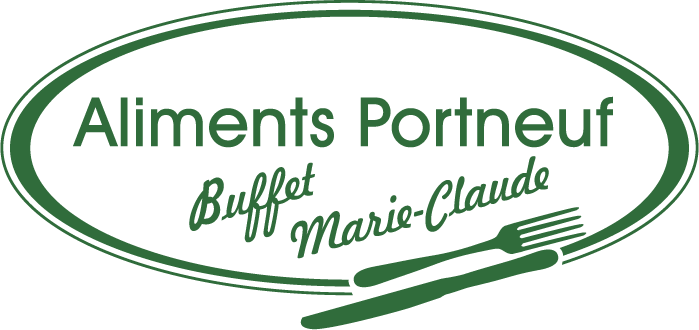 Plats individuels cuisinés congelés au coût de 5.50$ :Ragoût de boulettesPâté chinoisBœuf aux légumesSpaghetti à la viandeMacaroni à la viandeCigare aux chouxPain de viandeSpaghetti gratinéBrochette de pouletBoulettes chinoisesSaucisses porc et bœuf en sauceRôti de bœufRôti de porcLasagneNouilles chinoisesMignon de porcBœuf bourguignon22 au 28 Nov.29 nov. au 5 déc.6 au 12 déc.13 au 19 déc.20 au 26 déc.EntréesCrème céleriSoupe poulet et légumesSoupe à l’oignonSoupe bœuf  et légumesMinestrone bœufCrème tomatePotage aux légumesSoupe poulet, légumes et pâtes coquillesCrème de pouletSoupe bœuf, légumes et pâtes alphabetsRepas principauxSpaghetti, croûtons à l’ailFilet porc, purée de patates et gratin de légumesPoulet chasseur, purée de patates, légumesBœuf bourguignon et patates bouilliesPorc polynésien, purée de patates et légumesPâté mexicain et salade chefJambon à l’érable, purée de patatesCarottes/navetsTortellinis sauce rosée et saucissesTournedos poulet, riz pilaf et légumesFilet de Basa, riz et légumesVol-au-vent aux œufs,salade verteBrochette de poulet, sauce brune, riz aux légumesRagoût de boulettes, patates bouillies et betteravesPâté à la viande, fèves au lard et ketchup aux fruitsDinde, purée de patates et légumesDessertsPouding chocolatTarte aux raisinsGâteau froid corn flakesTarte aux fraisesGâteau à l’érable glacéTarte aux pommesGâteau carotte glacéeTarte aux fruitsCupcake de NoëlGâteau forêt noirCollationsGalette carotte glacéeChausson aux bleuetsGalette au sucreCarré au chocolatPain aux bananesCarré aux Rice KrispiesPain marbré chocolatMuffin aux fruitsChausson à la crèmeBeigne : Nature ou chocolat